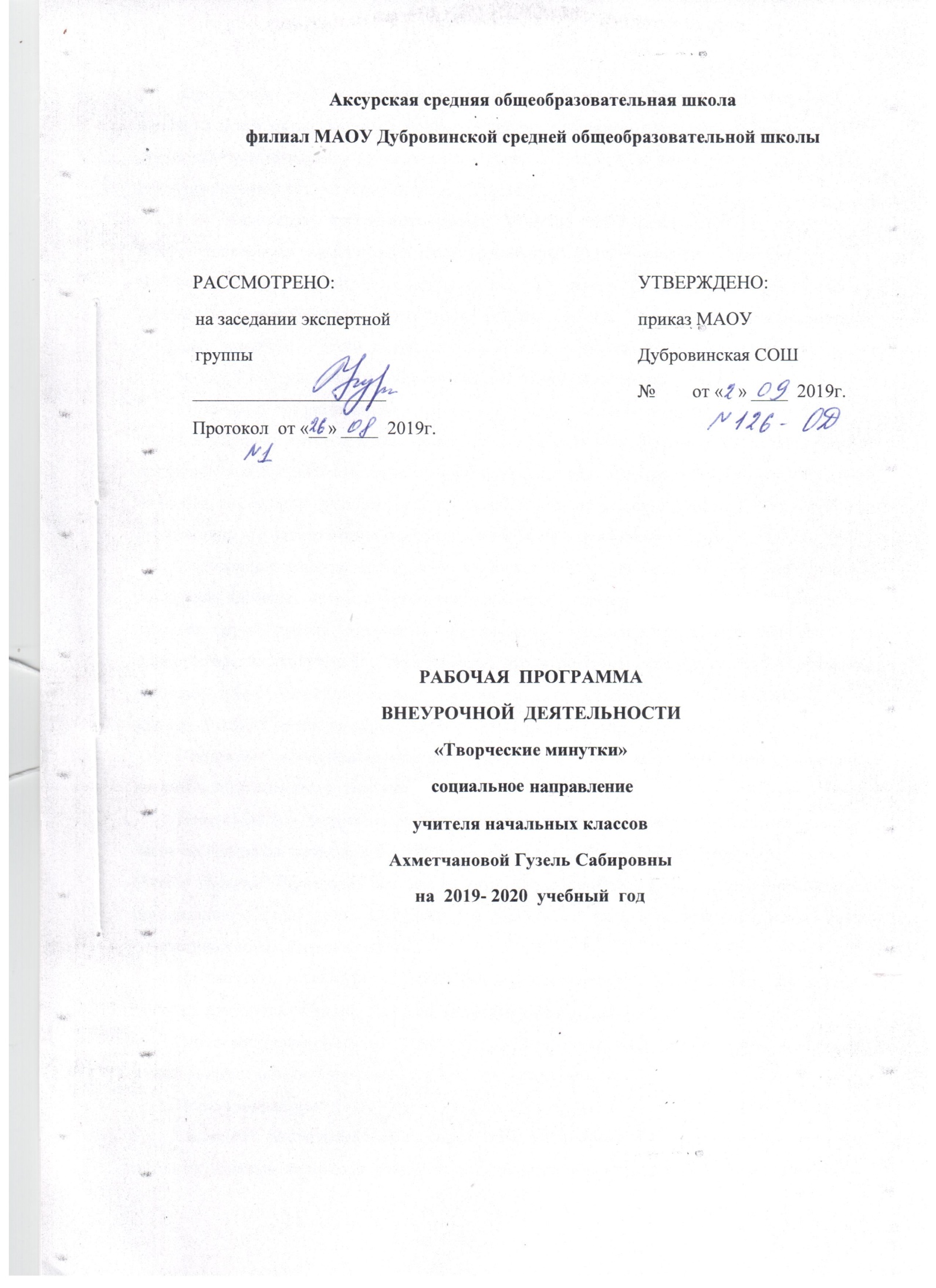 Организация досуга  является составной частью учебно-воспитательного процесса  и одной из форм организации свободного времени учащихся, организуемая во внеурочное время для удовлетворения потребностей учащихся в содержательном досуге, их участии в самоуправлении и общественно полезной деятельности.    Настоящая программа создает условия для социального, культурного и профессионального самоопределения, творческой самореализации личности ребёнка.  Программа педагогически целесообразна, так как способствует более   разностороннему раскрытию индивидуальных способностей ребенка, которые не всегда удаётся рассмотреть на уроке, развитию у детей интереса к различным видам деятельности, желанию активно участвовать в продуктивной, одобряемой обществом деятельности.   Правильно организованная система внеурочной деятельности представляет собой ту сферу, в условиях которой можно максимально развить или сформировать познавательные потребности и способности каждого учащегося, которая обеспечит воспитание свободной личности. Воспитание детей происходит в любой момент их деятельности. Однако наиболее продуктивно это воспитание осуществлять в свободное от обучения время.Внеурочные занятия проводятся в форме подготовки праздничных мероприятий, конкурсов, классных часов, соревнований, выставок,  поисковых  исследований и т. д. На  занятиях руководители стараются раскрыть у учащихся такие способности, как организаторские, творческие, музыкальные, что играет немаловажную роль в духовном развитии подростков. Внеурочные занятия должны направлять свою деятельность на каждого ученика, чтобы он мог ощутить свою уникальность и востребованность.Программа  «Творческие минутки» представляет собой часть программы организации внеучебной деятельности  школьников 1-4 классов.Программа рассчитана на 36 часов и предполагает равномерное распределение этих часов по неделям и проведение регулярных еженедельных внеучебных занятий с учащимися (1час в неделю). Программа состоит из пяти  разделов, каждый из которых предполагает организацию определенного вида внеучебной деятельности и направлен на решение своих собственных педагогических задач.На занятиях используются такие формы, как концерт, инсценировка, праздничная линейка, викторина, игра по станциям, выставка, конкурс.В основе программы лежит одно из мнений, что «каждый ребенок талантлив, только нужно вовремя заметить и развить его задатки и способности». Цель программы:Создание воспитывающей среды, обеспечивающей активизацию социальных, интеллектуальных интересов учащихся в свободное время, развитие здоровой, творчески растущей личности, со сформированной гражданской ответственностью и правовым самосознанием.Задачи программы:1.  Создание благоприятных условий для развития творческих и организаторских способностей учащихся.2.  Вовлечь учащихся в разностороннюю творческую деятельность.3.  Формировать навыки позитивного коммуникативного общения.4.  Развивать умение ставить цель и организовывать свою деятельность по ее достижению, способность преодолевать трудности, анализировать результаты и корректировать свои планы.5.  Формировать позитивное отношение к базовым общественным ценностям (человек, семья, Отечество, природа, мир, знания, труд, культура).6.  Воспитание художественно- эстетического вкуса у  школьников.7.  Использование новых форм и методов занятости учащихся в свободное от учёбы время.Участники  программы: учащиеся 1-4 классов.Сроки реализации  программы: Программа рассчитана на 1 год обучения.  Занятия проводятся 1 раз в неделю. Общая продолжительность программы составляет 36 часов. Основные виды деятельности: -  организация и проведение праздников, конкурсов;-  разработка сценария к праздникам, конкурсам;-  подбор музыкальных, театральных  номеров;-  праздничное оформление стендов, зала;-  изготовление костюмов, декораций;-  анализ проведенных мероприятий.Содержание программы:Раздел 1. Общий сбор группы. Введение в КТД.(2 часа)Знакомство и обсуждение технологии КТД. Обучение приёмам коллективного планирования, коллективной подготовки и коллективного анализа дел. Обсуждение праздника, обмен мнениями, разъяснение каких-либо моментов, подведение итогов.Раздел 2. «Осенний калейдоскоп» (Подготовка и проведение осенних праздников).(9часов)Определить  цели и задачи праздника, границы праздника, пути развития праздника,  изготовление костюмов и декораций, репетиции. Подбор стихотворений, музыкальных номеров, оформление праздничных стендов. Анализ проведенных мероприятий.Раздел 3. «Зимняя сказка» (Подготовка и проведение зимних праздников).(9 часов)Определить  цели и задачи праздника, границы праздника, пути развития праздника,  изготовление костюмов и декораций, репетиции. Подбор стихотворений, музыкальных номеров, оформление праздничных стендов. Анализ проведенных мероприятий.Раздел 4. «Весенняя капель» (Подготовка и проведение весенних праздников).(14 часов)Определить  цели и задачи праздника, границы праздника, пути развития праздника,  изготовление костюмов и декораций, репетиции. Подбор стихотворений, музыкальных номеров, оформление праздничных стендов. Анализ проведенных мероприятий.Раздел 5. КТД «Мы вместе» (итоговое мероприятие).(2 часа)Подготовка и проведение итогового мероприятия в конце года. Выбор лучших выступлений за учебный год. Предполагаемые результаты реализации программы1. Результаты первого уровня (приобретение школьником социальных знаний, понимания социальной реальности и повседневной жизни):приобретение школьниками знаний об организации коллективной творческой деятельности; о способах и видах проведения досуга, об оформлении помещений для проведения праздников.2. Результаты второго уровня (формирование позитивных отношений школьника к базовым ценностям нашего общества и к социальной реальности в целом):развитие ценностных отношений учащихся к традициям и культуре, к другим людям и к миру в целом.3. Результаты третьего уровня (приобретение школьником опыта самостоятельного социального действия): приобретение  опыта организаторской, творческой деятельности; опыт проведения досуговых мероприятий.Планируемые результатыПо окончании обучения учащиеся должны знать:●  различные формы организации досуга;●  способы организации коллективной деятельностидолжны уметь:●  организовывать свою деятельность;●  выбирать из многообразия предложенных вариантов самые выигрышные и интересные моменты;●  работать в группе и индивидуально;●  отстаивать свою точку зрения и выслушивать собеседника;●  представлять себя и свое творчество за пределами ОУ;●  формировать свой портфолио;●  выбирать наиболее выигрышные способы для предоставления результатов деятельности.Календарно- тематическое планированиеИнтернет-ресурсы:1. Сайт «Учебно - методический портал http://*****/library/add_school/entertainment/2. Сайт «Фестиваль педагогических идей “1 сентября” http://*****/3. Сайт “Педсовет” http://pedsovet.su/load/2074.Сайт « Методсовет» http://metodsovet.su/5. Сайт «Социальная сеть работников образования»6. Сайт «Детский портал «Солнышко»7. Сайт «Учебно-методический кабинет»№ДатаНазвание разделов и темКоличество часовФормы работыОбщий сбор группы. Введение в КТД (2 ч.)Общий сбор группы. Введение в КТД (2 ч.)Общий сбор группы. Введение в КТД (2 ч.)Общий сбор группы. Введение в КТД (2 ч.)Общий сбор группы. Введение в КТД (2 ч.)Технология коллективно-творческого дела.1беседаОбучение приемам коллективного планирования, подготовки и анализа дел.1презентация«Осенний калейдоскоп» (9 ч.)(Подготовка и проведение осенних праздников)«Осенний калейдоскоп» (9 ч.)(Подготовка и проведение осенних праздников)«Осенний калейдоскоп» (9 ч.)(Подготовка и проведение осенних праздников)«Осенний калейдоскоп» (9 ч.)(Подготовка и проведение осенних праздников)«Осенний калейдоскоп» (9 ч.)(Подготовка и проведение осенних праздников)КТД «Здравствуй, школа!»(подбор художественных номеров, разработка сценария)1 Подготовка к празднику «Здравствуй , школа!» (репетиции художественных номеров, сценария; оформление зала)1Проведение праздника «Здравствуй, школа»1Праздничная программа «Мой добрый учитель»(подбор художественных номеров, разработка сценария)1Подготовка к празднику «Мой добрый учитель» (репетиции художественных номеров, сценария; оформление зала, праздничного стенда)1Проведение праздника «Мой добрый учитель»1Праздничная программа «Женщина-хранительница очага»(подбор художественных номеров, разработка сценария)1Подготовка к празднику «Женщина-хранительница очага»(репетиции художественных номеров, сценария; оформление зала, праздничного стенда)1Проведение праздника «Женщина-хранительница очага»1«Зимняя сказка» (9 ч.)(Подготовка и проведение зимних праздников)«Зимняя сказка» (9 ч.)(Подготовка и проведение зимних праздников)«Зимняя сказка» (9 ч.)(Подготовка и проведение зимних праздников)«Зимняя сказка» (9 ч.)(Подготовка и проведение зимних праздников)«Зимняя сказка» (9 ч.)(Подготовка и проведение зимних праздников)Новогодний праздник «Новогодние приключения» (разработка сценария, распределение ролей)1Проведение  новогоднего праздника (репетиции сценария, оформление новогодних стендов, зала, подготовка декораций к празднику)1Организация и проведение творческой мастерской «Мастерская Деда Мороза»2Проведение новогоднего праздника «Новогодние приключения»2 «В гостях у сказки» (разработка сценария, подбор художественных номеров, распределение ролей)1Подготовка к празднику (репетиции художественных номеров, сценария; оформление зала, праздничного стенда, оформление выставки рисунков)1Проведение новогоднего утренника «В гостях у сказки»1«Весенняя капель» (14 ч.)(Подготовка и проведение весенних праздников)«Весенняя капель» (14 ч.)(Подготовка и проведение весенних праздников)«Весенняя капель» (14 ч.)(Подготовка и проведение весенних праздников)«Весенняя капель» (14 ч.)(Подготовка и проведение весенних праздников)«Весенняя капель» (14 ч.)(Подготовка и проведение весенних праздников)Праздничная программа «Защитники Отечества» (разработка сценария, подбор художественных номеров, распределение ролей)1Подготовка к празднику (репетиции художественных номеров, сценария; оформление зала, праздничного стенда, оформление выставки рисунков)2Проведение праздничной программы «Защитники Отечества»1Праздничная программа «Для милых мам» (разработка сценария, подбор художественных номеров, распределение ролей)1Подготовка к празднику (репетиции художественных номеров, сценария; оформление зала, праздничного стенда, оформление выставки рисунков)2Проведение праздничной программы «Для милых мам»1Праздничная программа «День Победы» (разработка сценария, подбор художественных номеров, распределение ролей)1Подготовка к празднику (репетиции художественных номеров, сценария; оформление зала, праздничного стенда, оформление выставки рисунков)2Проведение праздничной программы «День Победы»1Подведение итогов года2